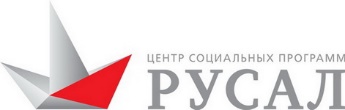 Памятка грантополучателя «Помогать просто»Друзья, вот несколько пунктов, которые очень важно учесть.1. при подготовке материалов для визуального оформления мероприятия:- используйте логотип Центра социальных программhttps://fcsp.ru/press/files/129/Логотип можно размещать на афише/календаре/флаере  и т.п. и любой визуальной продукции, но макет заранее должен быть согласован с Ирой Билай - bilay@fcsp.ruРазмещать логотип лучше лаконично, не перекрывая основные объекты. Идеально – аккуратно поместить логотип в углу афиши. Посмотрите пожалуйста брендбук перед использованием логотипа.  Если у вашей организации есть свой разработанный логотип и вам нужно его разместить на афише -  допустимо поставить два логотипа рядом. 2. Просим так же с трепетом и пониманием относится к оформлению текстовых сообщений. Все текстовые материалы до публикации тоже нужно согласовать с Ирой Билай - bilay@fcsp.ruВ письме нужно указать что за текст (новость/анонс/пострелиз) и куда планируется его публиковать (отправлять в СМИ и т.д.)К текстам тоже просим относится трепетно. Текст, как и афиша – важная часть имиджа, по ним формируется отношение к нам.Тексты могут быть разные, учитывайте пожалуйста и формат текстового сообщения.  Новость – то, что произошло, оперативно. Из текста новости должно быть максимально ясно: что, где, когда было/случилось. Лучше избегать слов – мы, наш, прилагательных в превосходной степени. У новости должен быть заголовок с глаголом (что-то произошло)   Пост для вконтакте: пост должен нести какую-то одну идею общую, посыл. у нас есть группа - https://vk.com/csprusalВступите в неё пожалуйста. Мы будем рады вашей активности. Нас можно и нужно отмечать в своих публикациях – так информацию о наших проектах увидит больше пользователей в соц сетях. При создании информационных сообщений, постов в соцсетях о мероприятиях проекта просим вас упоминать полученную грантовую поддержку в рамках конкурса «Помогать просто».Можно использовать следующие формулировки:- проект реализуется с помощью/на средства гранта «Помогать просто» компании РУСАЛ;- проект победил в грантовом конкурсе РУСАЛа «Помогать просто»;- началась (продолжается, завершилась) реализация проекта-победителя грантового конкурса РУСАЛа «Помогать просто»;- проект получил грантовую поддержку РУСАЛа в рамках/по итогам конкурса/на конкурсе «Помогать просто».Варианты использования хэштегов:#ЦСП_РУСАЛ  #помогать_просто — используйте их.Желаем вам удачи и интересной работы в рамках проекта!